Lorem ipsum dolor sit amet, consectetur adipiscing elit, sed do eiusmod  tempor incididunt ut labore et dolore magna aliqua. Ut enim ad minim veniam, quis nostrud exercitation ullamco laboris nisi ut aliquip ex ea commodo consequat.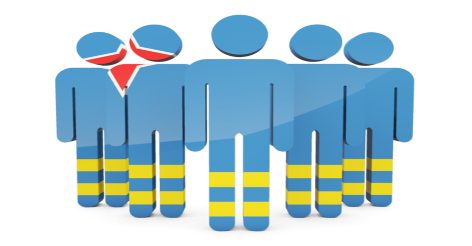 Date Time inVisitor NameSignature Security initials Purpose Time out AmPm AmPmAmPmAmPmAmPmAmPmAmPmAmPmAmPmAmPmAmPmAmPmAmPmAmPmAmPmAmPmAmPmAmPmAmPmAmPmAmPmAmPmAmPmAmPmAmPmAmPmAmPmAmPmAmPmAmPmAmPmAmPm